UNIVERSIDADE ESTADUAL DE MARINGÁCENTRO DE CIÊNCIAS AGRÁRIASDEPARTAMENTO DE ZOOTECNIATÍTULO Autor(a): Orientador(a): Coorientador(a): MARINGÁEstado do ParanáDezembro – 2022UNIVERSIDADE ESTADUAL DE MARINGÁCENTRO DE CIÊNCIAS AGRÁRIASDEPARTAMENTO DE ZOOTECNIATÍTULO Autor(a):Orientador(a):Coorientador(a): Trabalho de Conclusão de Curso apresentado, como parte das exigências para obtenção do título de ZOOTECNISTA da Universidade Estadual de Maringá - Área de Concentração: Produção Animal.MARINGÁEstado do ParanáDezembro - 2022“Sua capacidade de alcançar o sucesso depende do seu propósito e da sua força de vontade”Alexandre LacavaAos meus pais, .... e ...., que me deram a base para que eu pudesse me tornar o que sou hoje.DEDICO ESTE TRABALHOAGRADECIMENTOSA Deus, por sempre iluminar meu caminho e me dar forças para seguir em frente.Aos meus pais e avó, por sempre acreditarem em mim e me darem apoio para concluir da melhor forma possível minha graduação.À Universidade Estadual de Maringá, por ter-me possibilitado desenvolver este trabalho junto ao fomento do CNPq.À professora Eliane Gasparino, por toda ajuda, ensinamentos, dedicada orientação, estímulo e amizade.A empresa Zootecnia Consultoria Júnior, por ser responsável por grande parte do meu crescimento durante a faculdade.À Angélica Khatlab e Kariny Moreira por todo o auxílio e companheirismo. Aos meus amigos João Paulo Rossato, João Victor Moura, Pedro Paulo Villela, Guilherme Craveiro, Felipe Amêndola, Guilherme Lautenshlager, Camila Parra, Larissa Souza, Paula Carina, Carla Loures, Maria Clara Dacie, Caio Colombo, Guilherme Yuri, Marcelo Bosqui, Fábio Rosseto, Gustavo Fernandes, Leonardo Ferreira, por todos momentos juntos, tornando essa etapa da vida a melhor de todas. BIOGRAFIA DO AUTORNOME COMPLETO, filho de Nome Completo e Nome Completo, nasceu em Maringá, Paraná, no dia 9 de novembro de 1997.Em fevereiro de 2017, iniciou o curso de Zootecnia pela Universidade Estadual de Maringá.Em julho de 2018, ingressou como membro efetivo na empresa Zootecnia Consultoria Junior.Em agosto de 2019, ingressou como bolsista no grupo de pesquisa GeneZ.Em dezembro de 2022, submeteu-se à banca examinadora para a defesa do Trabalho de Conclusão de Curso, como parte das exigências para obtenção do título de Zootecnista.ÍNDICELISTA DE TABELAS LISTA DE FIGURASTÍTULORESUMO - Este estudo teve como objetivo avaliar o efeito do estresse por calor sobre o desempenho e a expressão do gene proteína do choque térmico 27 kDA (HSP27) no fígado, baço, bursa de Fabricius e timo de frangos de corte com 42 dias de idade. O experimento foi conduzido em delineamento inteiramente casualizado com dois tratamentos: conforto térmico (CT) e estresse por calor (EC). Aos 41 dias de idade, 40 aves foram submetidas ao EC de 38ºC por 24 horas, e o restante das aves (40 aves) permaneceram em CT. Observamos que as aves sob EC apresentaram menor consumo de ração e perda de peso corporal. Não houve efeito do EC sobre a expressão do mRNA HSP27 em nenhum dos órgãos avaliados. Esses resultados sugerem que o EC prejudicou o desempenho das aves, possivelmente em função da menor disponibilidade de energia para os mecanismos moleculares direcionados a proteção do organismo contra o EC, a qual pode ter resultado na ausência de expressão do mRNA HSP27.Palavras-chave: desempenho animal, proteínas do choque térmico, temperatura ambienteTITLEABSTRACT - This study aimed to evaluate the effect of heat stress on the performance and heat shock protein 27 kDA gene expression (HSP27) in the liver, spleen, bursa of Fabricius and thymus of 42-day old broiler chickens. The experiment was conducted in a completely randomized design with two treatments: thermal comfort (CT) and heat stress (EC). At 41 days of age, 40 poultry were submitted to EC of 38ºC for 24 hours, and the remaining poultry (40 birds) remained in CT. We observed that the birds under HS presented lower feed intake and loss of body weight. There was no effect of EC on the expression of mRNA HSP27 in any of the evaluated organs. These results suggest that EC harmed the poultry performance, possibly due to the lower availability of energy to the molecular mechanisms directed to the protection of the organism against EC, which may have resulted in the absence of mRNA HSP27expression.Keywords: animal performance, heat shock proteins, ambient temperatureIntroduçãoO estresse por calor em aves é uma das principais preocupações da indústria avícola, uma vez que causa alta mortalidade e/ou baixa produtividade, especialmente durante as estações mais quentes do ano (Mazzi et al., 2003).Em todos os tecidos dos animais vivos são sintetizadas proteínas de baixo peso molecular que possuem funções específicas no crescimento celular e na reversão ou prevenção de danos causados por um estresse. Essas proteínas, cuja síntese é aumentada quando a célula é submetida a uma condição estressante, são denominadas proteína do choque térmico (heat shock protein – HSP) (Hernandes et al., 2002).A resposta de diversos organismos ao choque térmico é um dos sistemas genéticos mais altamente conservados até hoje conhecidos, e, embora as proteínas do estresse não estejam entre as mais abundantes, elas compreendem uma das famílias de proteínas mais conservadas encontradas em diferentes organismos (Parsell e Lindquist, 1993)Em 1962, descobriu-se que a exposição de células de glândulas salivares de Drosophila busckii ao calor produzia o surgimento em cromossomos de um novo padrão de espessamento, que representava sítios específicos de transcrição para a síntese de proteínas (Ritossa, 1962). O estresse térmico ou químico induzia nas Drosophilas a expressão de genes, até então quiescentes, os quais faziam com que as células estressadas fabricassem grandes quantidades de uma determinada classe de proteínas, que foram chamadas de heat shock proteins – HSPs (Meyer e Silva, 1999), sendo verificado posteriormente que essa resposta é um fenômeno praticamente universal entre todos os seres vivos.A aquisição de termotolerância pode estar relacionada com aumentos nos níveis de algumas HSPs. A exposição dos indivíduos à hipertermia pode originar no organismo uma resposta rápida e transitória em nível transcricional e traducional, a qual foi considerada por Budon (1986), como um mecanismo responsável pela sobrevivência celular durante o período de estresse. Entre as HSPs, a que se apresenta em maiores níveis de expressão a condições estressantes, é a HSP70, sendo a HSP mais estudada até o momento (Beere et al., 2000; Mayer et al., 2005; Gupta et al., 2007). Diversas HSPs tem sido descritas em eucariontes, sendo classificadas de acordo com seu peso molecular (kDa), em diferentes grupos: HSP110, HSP90, HSP70, HSP60 e um complexo grupo com peso molecular entre 15 e 30 kDa, designadas como HSPs de baixo peso molecular. Em frangos de corte muitos são os trabalhos tentando relacionar os níveis de expressão dos genes HSPs com a tolerância ao calor, entretanto esse mecanismo ainda não é bem compreendido (Xie et al., 2014; Rimoldi et al., 2015). Nesse sentido, o presente estudo foi desenvolvido para testar a hipótese de que o estresse por calor pode influenciar a expressão do gene proteína do choque térmico 27 kDa (HSP27)  em diferentes órgãos de frangos de corte, na tentativa de proteger as células contra danos oxidativos induzidos pelo estresse por calor. Pra testar essa hipótese nós avaliamos o os efeitos do estresse por calor (38°C por 24 horas) sobre o desempenho animal (consumo de ração e ganho de peso) e a expressão do gene HSP27 no fígado, baço, bursa de Fabricius e timo de frangos de corte de 42 dias de idade.Material e MétodosEste trabalho foi conduzido de acordo com as especificações do Comitê de Ética no Uso de Animais (CEUA nº4000170615) da Universidade Estadual de Maringá.Animais e desenho experimentalO experimento foi conduzido na Fazenda Experimental de Iguatemi da Universidade Estadual de Maringá, em um delineamento inteiramente casualizado com dois tratamentos referentes ao ambiente de conforto térmico (CT) e ambiente de estresse por calor (EC), e quatro repetições por tratamento.Para a realização desse experimento, um total 80 frangos de corte machos (Cobb 500) (Gallus gallus) de 21 dias de idade foram utilizados. Esses animais foram divididos em dois grupos ambientes experimentais diferentes: ambiente de conforto térmico e ambiente de estresse por calor. As aves foram criadas em gaiolas coletivas (10 aves por gaiola), em salas climatizadas em ambiente de conforto térmico (de acordo com o manual da Cobb) até os 41 dias de idade, quando então as 40 aves que estavam no ambiente EC foram submetidas ao estresse térmico de 38ºC por 24 horas, e o restante dos animais permaneceram em conforto térmico. Todos os animais foram abatidos por deslocamento cervical aos 42 dias.Durante todo o período experimental os animais tiveram livre acesso à agua e a ração. A dieta foi formulada para atender suas exigências nutricionais (Rostagno et al., 2011). A ração foi formulada com milho e farelo de soja contendo em sua composição 19,70% de proteína bruta e 3170 kcal/kg de energia metabolizável (EM). Desempenho animal: consumo de ração (CR) e ganho de peso (GP)Para calcular o ganho de peso dos animais do estresse as aves foram pesadas no inicio (41 dias) e no fim do período de estresse (42 dias). O consumo de ração foi calculado como a diferença entre a quantidade de ração oferecida no início (41 dias) e as sobras ao final do período experimental (42 dias). Para calcular o ganho de peso dos animais do conforto, as aves foram pesadas no início (21 dias) e no final (42 dias) do período experimental, e o ganho de peso foi calculado como peso final – peso inicial/21. O consumo de ração desse grupo experimental foi calculado como a quantidade de ração ofertada aos 21 dias – sobras de ração no final do período experimental (42 dias) / 21. O ganho de peso e o consumo de ração foram corrigidos para a mortalidade.Expressão gênica – Extração de RNA totalPara as análises de expressão gênica a ave foi considerada como uma unidade experimental (n = 12). Ao final do período experimental proposto, os frangos foram eutanaseados por deslocamento cervical, e as amostras de fígado, baço, bursa de Fabricius e timo foram coletadas de seis animais de cada tratamento. As amostras foram coletadas e conservadas em nitrogênio líquido, e subsequentemente foram armazenadas em freezer a - 80ºC até o momento da extração de RNA.O RNA total foi extraído dos tecidos com uso do reagente TRIzol® (Invitrogen, Carlsbad CA, USA) de acordo com as normas do fabricante, na proporção de 1000 µL para cada 100 mg de tecido. Após a extração do RNA total, a concentração (ng/ µL) do mesmo foi mensurada via espectrofotômetro Nanodrop 2000 (Thermo Fischer Scientific) no comprimento de onda de 260 nm. A integridade do RNA total foi avaliada em gel de agarose 1%, corado com SYBR™ Safe DNA Gel Stain (Invitrogen™, Carlsbad CA, USA), e visualizado no fotodocumentador para gel de eletroforese (L-PIX TOUCH – Loccus Biotecnologia) sob luz ultravioleta (Figura 1).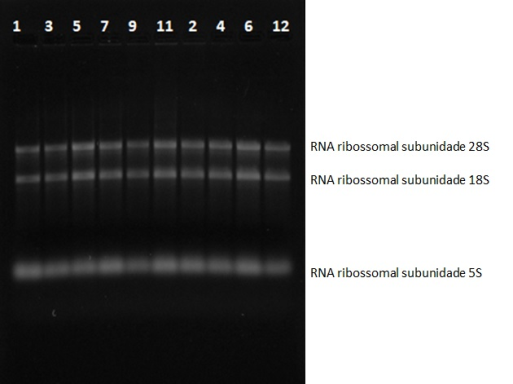 Figura 1 – Gel de agarose 1% para verificar a integridade do RNA total das amostras de      fígado (1, 3), baço (5, 7, 9), bursa de Fabricius (11, 2) e timo (4, 6, 12).Tratamento do RNA total com DNase I	Essa reação foi realizada para evitar a contaminação das amostras com DNA genômico. Para essa reação, 1 µg de RNA total foi tratado com o kit DNase I amplification grade (Invitrogen, Carlsbad CA, USA), de acordo com as instruções do fabricante.Síntese de DNA complementar (cDNA)	Logo após o tratamento do RNA total com DNase I, foi realizada a síntese do cDNA, utilizando o kit SuperScript™ III First-Strand Syntesis Super Mix (Invitrogen Corporation, Brasil) de acordo com as normas do fabricante. As amostras de cDNA foram armazenadas em freezer a -20ºC até o momento do uso.Reação em cadeia da polimerase em tempo real – PCR em tempo real	Para as reações de PCR em tempo real foi utilizado o composto fluorescente SYBR Green (SYBR® Green PCR Master Mix – Applied Biosystems, USA). O primer para amplificação do gene HSP27 foi desenhado de acordo com Zhao et al. (2014) e a sequência desse gene está depositada no site www.ncbi.nlm.nih.gov com o número de acesso NM_205290.1 (Tabela 1). O gene β-actina (número de acesso L08165.1), foi utilizado como controle endógeno. Todas as análises foram realizadas em um volume de 25 µL e em duplicatas.Tabela 1 - Sequências de primers utilizados na reação em cadeia da polimerase PCR em tempo real (RT-qPCR)pb - tamanho do amplicon em pares de bases; F – forward; R – reverse; HSP27 – proteína do choque térmico 27 kDAAnálise estatísticaO método 2-∆CT foi utilizado para a análise de expressão relativa do gene HSP27 e os resultados foram expressos como unidade arbitrária (UA). O procedimento UNIVARIATE foi aplicado para verificar a normalidade dos dados. No modelo foi considerado o efeito do ambiente. Os dados foram avaliados pela ANOVA e as médias comparadas utilizando o teste de F (P<0,05) (SAS Inst. Inc., Cary, NC, USA).ResultadosDesempenho animal: consumo de ração (CR) e ganho de peso (GP)	Na tabela 2 são apresentados os resultados de desempenho animal (consumo de ração e ganho de peso). Observamos efeito do ambiente sobre o consumo de ração (P=0,0104) e ganho de peso (P<0,0001). Os animais submetidos ao ambiente de estresse por calor apresentaram menor consumo de ração, e também significativa perda de peso corporal, quando comparado com os animais que permaneceram no ambiente de conforto térmico.Tabela 2 - Consumo de ração (CR) e ganho de peso (GP) de frangos de corte de 42 diasa-b - Valores médios na mesma linha com letras diferentes sobrescritas são significativamente diferentes pelo Teste de F (P<0,05). Os resultados são apresentados como média ± desvio padrão. Expressão gênica	Os resultados do efeito do ambiente sobre a expressão do gene HSP27 são apresentados na Figura 2. Não foi observado efeito significativo do ambiente sobre a expressão do gene HSP27 no fígado, baço, bursa de Fabricius e timo (P>0,05).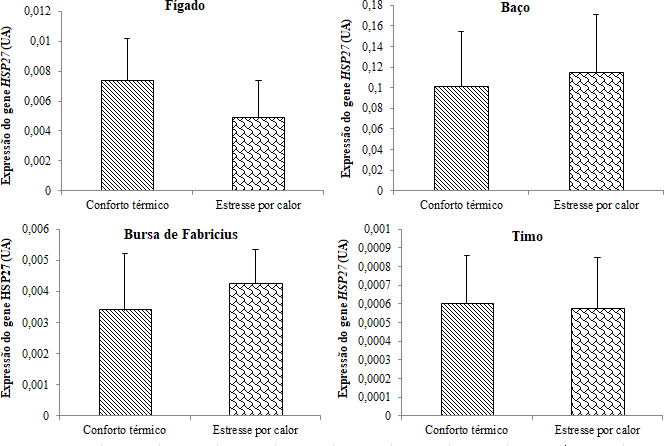 Figura 2 – Expressão do gene proteína do choque térmico 27 kDA (HSP27) no fígado, baço, bursa de Fabricius e timo de frangos de corte machos com 42 dias de idade. Os resultados são expressos como unidade arbitrária (UA), e são apresentados como média±desvio padrão.DiscussãoComo era esperado, em nossos resultados observamos que o estresse por calor reduziu o consumo de ração acompanhado pela perda de peso corporal em frangos de corte com 42 dias de idade. Este resultado pode estar relacionado ao efeito anorexígeno que o estresse por calor promove através do aumento na expressão do gene grelina no proventrículo e jejuno das aves (Song et al., 2012). O estresse também pode ocasionar menor desempenho nas aves através de diversas outras mudanças fisiológicas e metabólicas como o maior nível de corticosterona (Quinteiro Filho et al., 2012), que acelera a degradação de proteínas corporal (Yunianto et al., 1997; Lin et al., 2006), e a redução de energia disponível para a renovação das células intestinais que prejudica o processo de absorção, com prejuízos diretos sobre o desenvolvimento dos músculos e ossos (Porto et al., 2015).Durante o curso da evolução, o organismo dos animais das mais diversas espécies, desenvolveram mecanismos capazes de proteger suas células contra danos causados por agentes estressores, que podem alterar a sinalização e a transdução de sinal para o DNA e alterar a expressão de diferentes genes.O estresse fisiológico e metabólico provocado pela alta temperatura ambiental tem sido associado com a maior produção de espécies reativas de oxigênio (ROS) (Marklund e Marklund, 1974) e mudanças nas atividades das principais enzimas antioxidantes (Pamok et al., 2009; Tan et al., 2010). O ROS pode danificar diretamente as proteínas do organismo animal através de processos conhecidos como carbonilação, glutationilações, formação de ligações dissulfeto e através de degradação e formação de agregados proteicos (revisado por Sharma et al., 2012). As células do organismo animal muitas vezes são capazes de se protegerem das injúrias causadas pelo ROS através do desencadeamento de certos mecanismos de defesa, como o sistema antioxidante envolvendo as enzimas superóxido dismutase (SOD), catalase (CAT) e glutationa peroxidase (GPx), bem como proteínas do choque térmico (HSPs), que são responsáveis por proteger os peptídeos nascentes e prevenir a degradação irreversível de proteínas celulares, incluindo as próprias enzimas antioxidantes.Por várias décadas, o papel citoprotetor das HSPs em diferentes tecidos sob a condição de estresse tem sido discutido (Lindquist e Craig, 1988; Guo et al., 2007; Hao et al., 2012), uma vez que a ruptura da homeostase celular causada por diferentes agentes estressores pode alterar o perfil de expressão dos genes que codificam as proteínas HSPs. A proteína do choque térmico 27 kDA (HSP27) pertencente a família das HSPs de baixo peso molecular, foi preliminarmente caracterizada pela sua resposta ao choque térmico como uma proteína chaperona que facilita o renovelamento adequado de proteínas danificadas (Revisado por Vidyasagar et al., 2012). A continuação dos estudos sobre a HSP27 mostrou que a mesma pode atuar como um antioxidante, através da redução nos níveis de ROS e de ferro intracelular, e por proporcionar aumento nos níveis de glutationa intracelular, além de atuar como um fator anti-apoptótico (Mayes e Bukau, 2005; Wang et al., 2009). Neste trabalho, não observamos efeito estatístico significativo do ambiente sobre a expressão do gene HSP27 nos diferentes órgãos avaliados. Esse resultado sugere que nessa situação de estresse por calor, a redução do consumo de ração pode ter influenciado a ativação da via transcricional do gene HSP27, provavelmente em função da menor disponibilidade de energia necessária para desencadear os mecanismos moleculares direcionados a proteção do organismo contra os efeitos deletérios do estresse por calor, afetando assim de maneira direta o desempenho animal. ConclusõesEsses resultados sugerem que o estresse por calor prejudica o desempenho dos animais, possivelmente em função da menor disponibilidade de energia para os mecanismos moleculares direcionados a proteção do organismo contra o estresse por calor, a qual pode estar relacionada à ausência da ativação da via transcricional do gene HSP27 observada neste estudo.  ReferênciasBeere, H. M.; Cain, K.; Cohen, G. M.; Green, D. R.; Kuwana, T.; Mahboubi, A.; Morimoto, R. I.; Mosser, D. D.; Tailor, P.; Wolf, B. B. 2000. Heat-shock protein 70 inhibits apoptosis by preventing recruitment of procaspase-9 to the Apaf-1 apoptosome. Nature Cell Biology 2: 469-475.Burdon, R. H. 1986. Heat shock and heat shock proteins. Biochemical Journal 240: 313- 324.COBB-VANTRESS: COBB Breeder Management Guide. Available online: http://www.cobb- vantress.com/docs/default-source/management-guides/cobb-breeder-management-guide--- english.pdf (accessed on 1 february 2017).Guo, S.; Moseley, P.; Shi, H.; Wharton, W. 2007. Heat shock protein 70 regulates cellular redox status by modulating glutathione- related enzyme activities. Cell Stress Chaperones 12: 245-254. Gupta, S. C.; Chowdhuri, D. K.; Mathur, N.; Mishra, R. K.; Saxena, D. K.; Siddique, H. R.; Vishwakarma, A. L. 2007. Induction of Hsp70, alteration in oxidative stress markers and apoptosis against dichlorvos exposure in transgenic Drosophila melanogaster: modulation by reactive oxygen species. Biochimica et biophysica acta 1770: 1382-1394.Hao, Y.; Gu, X. H.; Wang, X. L. 2012. Overexpression of heat shock protein 70 and its relationship to intestine under acute heat stress in broilers: 1. Intestinal structure and digestive function. Poultry Science 91: 781-789.Hernandes, R.; Bernal, F. E. M.; Ferro, J. Á.; Ferro, M. I. T.; Gonzales, E.; Macari, M. 2002. Resistência à síndrome ascística, competência homeotérmica e níveis de HSP70 no coração e pulmão de frangos de corte. Revista Brasileira de Zootecnia 31: 1442-1450.Lin, H.; Buyse, J.; Decuypere, E. 2006. Acute heat stress induces oxidative stress in broiler chickens. Comparative biochemistry and physiology. Part A, Molecular and integrative physiology 144: 11- 17.Lindquist, S.; Craig, E. A. 1988. The heat-shock proteins. Annual review of genetics 22: 631-677.Marklund, S.; Marklund, G. 1974. Involvement of the superoxide anion radical in the autoxidation of pyrogallol and a convenient assay for superoxide dismutase. European journal of biochemistry/FEBS 47: 469-474.Mayer, M. P.; Bukau, B. 2005. Hsp70 chaperones: cellular functions and molecular mechanism. Cellular and molecular life sciences : CMLS 62: 670-684.Mazzi, C. M.; Coelho, A. A. D.; Ferro, J. Á.; Ferro, M. I. T.; Macari, M.; Savino, V. J. M. 2003. Polymorphism analysis of the HSP70 stress gene in broiler chickens (Gallus gallus) of different breeds. Genetics and Molecular Biology 26: 275-282.Meyer, T. N.; Silva, A. L. 1999. Resposta celular ao estresse. Revista da Associação Médica Brasileira 45: 181-188.Pamok, S.; Aengwanich W.; Komutrin T. 2009. Adaptation to oxidative stress and impact of chronic oxidative stress on immunity in heat-stressed broilers. Journal of Thermal Biology 34: 353-357.Parsell, D. A.; Lindquist, S. 1993. The function of heat-stock proteins in stress tolerance: degradation and reaction of damaged proteins. Annual review of genetics 27: 437-496.Porto, M. L.; Andrade, M. F. S.; Brandão, P. A.; Costa, F. G. P.; Givisiez, P. E. N.; Guerra, R. R.; Moreira, Filho A. L. B.; Saraiva, E. P. 2015. Glutamic acid improves body weight gain and intestinal morphology of broiler chickens submitted to heat stress. Brazilian Journal of Poultry Science 17: 355-362.Quinteiro-Filho, W. M.; Ferraz-de-Paula, V.; Ferreira, A. J.; Palermo-Neto, J.; Pinheiro, M. L.; Ribeiro, A.; Rodrigues, M. V.; Sá, L. R. 2012. Acute heat stress impairs performance parameters and induces mild intestinal enteritis in broiler chickens: role of acute hypothalamic-pituitary-adrenal axis activation. Journal of Animal Science 90: 1986-1994Rimoldi, S.; Bernardini, G.; Cozzi, M. C.; Lasagna, E.; Marelli, S. P.; Sarti, F. M.; Terova, G. 2015. Expression profile of six stress-related genes and productive performances of fast and slow growing broiler strains reared under heat stress conditions. Meta Gene 6: 17-25.Ritossa, F. 1962. A new puffing pattern induce by temperature shock and DNP in Drosophila. Experientia 18: 571-573.Rostagno, H. S.; Luiz, F. T. A.; Juarez, L. D.; Paulo, C. G.; Rita, F. O.; Darci, C. L.; Aloizio, S. F.; Sergio, L. T. B.; Ricardo, F. E. 2011. Brazilian tables for birds and pigs: composition of foods and nutritional requirements. 3. ed. Viçosa: Universidade Federal de Viçosa.Sharma, P.; Dubey, R. S.; Jha, A. B.; Pessarakli, M. 2012. Reactive oxygen species, oxidative damage, and antioxidative defense mechanism in plants under stressful conditions. Journal of Botany 2012: 1-26.Song, Z.; Jiao, H.; Lin, H.; Liu, L.; Sheikhahmadi, A. 2012. Effect of heat exposure on gene expression of feed intake regulatory peptides in laying hens. Journal of Biomedicine and Biotechnology 2012: 1-8.Tan, G. Y.; Feng, J. H.; Fu, Y. Q.; Yang, L.; Zhang, M. H. 2010. Effects of different acute high ambient temperatures on function of hepatic mitochondrial respiration, antioxidative enzymes, and oxidative injury in broiler chickens. Poultry Science 89: 115-122.Vidyasagar, A.; Djamali, A.; Wilson, N. A. 2012. Heat shock protein 27 (HSP27): biomarker of disease and therapeutic target. Fibrogenesis and Tissue Repair 5: 1-7.Wang, S-H.; Chen, C. F.; Chen, H. H.; Cheng, C. Y.; Huang, S. Y.; Lee, Y. P.; Tang, P. C. 2015. Acute heat stress induces differential gene expressions in the testes of a broiler- type strain of taiwan country chickens. Plos One 10: e0125816.Wang, Z.; Lu, Y.; Jian, J.; Wu, Z. 2009. Cloning and expression of heat shock protein 70 gene in the haemocytes of pearl oyster (Pinctada fucata, Gould 1850) responding to bacterial challenge. Fish Shellfish Immunol 26: 639-645,Yunianto, V. D.; Hayashi, K.; Kaneda, S.; Ohtsuka, A.; Tomita, Y. 1997. Effect of environmental temperature on muscle protein turnover and heat production in tube-fed broiler chicken. The British journal of nutrition 77: 897-909.Xie, J.; Liu, H. C.; Lu, L.; Luo, X.; Odle, J.; Tang, L.; Zhang, L. 2014. Differential expression of heat shock transcription factors  and heat shock proteins after acute and chronic heat stress in laying chickens (Gallus gallus). Plos One 9: e102204.Zhao, F. Q.; Li, M.; Li, S.; Qu, J. P.; Xu, S. W.; Zhang, F. Q.; Yao, H. D. 2014. Cold stress induces antioxidants and Hsps in chicken immune organs. Cell Stress Chaperones 19: 635-648.Scope and Editorial policies – Revista Brasileira de ZootecniaGuidelines to prepare the manuscriptGuidelines to submit the manuscriptPáginaLISTA DE TABELAS ............................................................................LISTA DE TABELAS ............................................................................viiiLISTA DE FIGURAS ..........................................................................LISTA DE FIGURAS ..........................................................................ixTÍTULO ..............................................................................................TÍTULO ..............................................................................................1Resumo ...................................................................................................Abstract ...................................................................................................Introdução ...............................................................................................Material e Métodos .................................................................................Resultados ...............................................................................................Discussão ................................................................................................Conclusões ..............................................................................................Referências .............................................................................................Resumo ...................................................................................................Abstract ...................................................................................................Introdução ...............................................................................................Material e Métodos .................................................................................Resultados ...............................................................................................Discussão ................................................................................................Conclusões ..............................................................................................Referências .............................................................................................1Resumo ...................................................................................................Abstract ...................................................................................................Introdução ...............................................................................................Material e Métodos .................................................................................Resultados ...............................................................................................Discussão ................................................................................................Conclusões ..............................................................................................Referências .............................................................................................Resumo ...................................................................................................Abstract ...................................................................................................Introdução ...............................................................................................Material e Métodos .................................................................................Resultados ...............................................................................................Discussão ................................................................................................Conclusões ..............................................................................................Referências .............................................................................................2Resumo ...................................................................................................Abstract ...................................................................................................Introdução ...............................................................................................Material e Métodos .................................................................................Resultados ...............................................................................................Discussão ................................................................................................Conclusões ..............................................................................................Referências .............................................................................................Resumo ...................................................................................................Abstract ...................................................................................................Introdução ...............................................................................................Material e Métodos .................................................................................Resultados ...............................................................................................Discussão ................................................................................................Conclusões ..............................................................................................Referências .............................................................................................3Resumo ...................................................................................................Abstract ...................................................................................................Introdução ...............................................................................................Material e Métodos .................................................................................Resultados ...............................................................................................Discussão ................................................................................................Conclusões ..............................................................................................Referências .............................................................................................Resumo ...................................................................................................Abstract ...................................................................................................Introdução ...............................................................................................Material e Métodos .................................................................................Resultados ...............................................................................................Discussão ................................................................................................Conclusões ..............................................................................................Referências .............................................................................................5Resumo ...................................................................................................Abstract ...................................................................................................Introdução ...............................................................................................Material e Métodos .................................................................................Resultados ...............................................................................................Discussão ................................................................................................Conclusões ..............................................................................................Referências .............................................................................................Resumo ...................................................................................................Abstract ...................................................................................................Introdução ...............................................................................................Material e Métodos .................................................................................Resultados ...............................................................................................Discussão ................................................................................................Conclusões ..............................................................................................Referências .............................................................................................9Resumo ...................................................................................................Abstract ...................................................................................................Introdução ...............................................................................................Material e Métodos .................................................................................Resultados ...............................................................................................Discussão ................................................................................................Conclusões ..............................................................................................Referências .............................................................................................Resumo ...................................................................................................Abstract ...................................................................................................Introdução ...............................................................................................Material e Métodos .................................................................................Resultados ...............................................................................................Discussão ................................................................................................Conclusões ..............................................................................................Referências .............................................................................................10Resumo ...................................................................................................Abstract ...................................................................................................Introdução ...............................................................................................Material e Métodos .................................................................................Resultados ...............................................................................................Discussão ................................................................................................Conclusões ..............................................................................................Referências .............................................................................................Resumo ...................................................................................................Abstract ...................................................................................................Introdução ...............................................................................................Material e Métodos .................................................................................Resultados ...............................................................................................Discussão ................................................................................................Conclusões ..............................................................................................Referências .............................................................................................12Resumo ...................................................................................................Abstract ...................................................................................................Introdução ...............................................................................................Material e Métodos .................................................................................Resultados ...............................................................................................Discussão ................................................................................................Conclusões ..............................................................................................Referências .............................................................................................Resumo ...................................................................................................Abstract ...................................................................................................Introdução ...............................................................................................Material e Métodos .................................................................................Resultados ...............................................................................................Discussão ................................................................................................Conclusões ..............................................................................................Referências .............................................................................................13Normas da Revista Brasileira de Zootecnia ............................................Normas da Revista Brasileira de Zootecnia ............................................16PáginaTabela 1 - Sequências de primers utilizados na reação em cadeia da polimerase PCR em tempo real (RT-qPCR) ...........................................................................8Tabela 2 - Consumo de ração (CR) e ganho de peso (GP) de frangos de corte de 42 dias ..................................................................................................................9PáginaFigura 1 - Gel de agarose 1% para verificar a integridade do RNA total das amostras de fígado, baço, bursa de Fabricius e timo .............................................7Figura 2 - Expressão do gene proteína do choque térmico 27 kDA (HSP27) no fígado, baço, bursa de Fabricius e timo de frangos de corte machos com 42 dias de idade ................................................................................................................10GeneTamanho doamplicon (pb)Temperatura deanelamento (ºC)Sequências dos primers (5’3’)HSP2715860F: ACACGAGGAGAAACAGGATGAGR: ACTGGATGGCTGGCTTGGβ-actina13060F: GCCAACAGAGAGAAGATGACR: CACCAGAGTCCATCACAATAC           Ambiente           Ambiente           Ambiente           AmbienteConforto térmicoConforto térmico        Estresse por calor        Estresse por calor        Estresse por calorMédiaDPMédiaDPDPValor de PValor de PCR (kg)0,122a0,0170,083b0,0200,020  0,0104  0,0104GP (kg)0,077a0,014-0,034b0,0230,023<0,0001<0,0001ScopeRevista Brasileira de Zootecnia-Brazilian Journal of Animal Science (RBZ) encompasses all fields of Animal Science Research. The RBZ publishes original scientific articles in the areas of Aquaculture; Biometeorology and Animal Welfare; Forage; Animal Genetics and Breeding, Animal Reproduction; Ruminant and Non-Ruminant Nutrition; Animal Production Systems and Agribusiness.Open access and peer reviewThe RBZ is sponsored by the Brazilian Society of Animal Science, which provides readers or their institutions with free access to peer-reviewed articles published online by RBZ. Users have the right to read, download, copy, distribute, print, search, or link to the full texts of articles. Revista Brasileira de Zootecnia is included in the Directory of Open Access Journals (DOAJ).All the contents of this journal, except where otherwise noted, are licensed under a Creative Commons attribution-type BY (http://creativecommons.org/licenses/by/4.0/), which permits unrestricted use, distribution, and reproduction in any medium, provided the original work is properly cited.A peer-review system is exerted on manuscripts sent for appreciation to maintain standards of quality, improve performance, and provide credibility. We use the double-blind style of reviewing by concealing the identity of the authors from the reviewers, and vice versa. Communication with authors should only be through the Scientific Editor (named as Editor-in-chief). Authors are given the chance to designate names to be considered by the Editor-in-chief as preferred or non-preferred reviewers. Reviewers should notify the editor about conflicts of interest (either positive or negative) that may compromise their ability to provide a fair and an unbiased review.Assurance of contents and assignment of copyrightWhen submitting a manuscript for review, authors should make sure that the results of the work are original, and that the total or partial content of the manuscript, regardless of the language, has not been/ is not being considered for publication in any other scientific journal. Additionally, the authors assure that if they have used the work and/or words of others this has been appropriately cited or quoted warranting absence of plagiarism, which constitutes unethical publishing behavior.Papers already published or that have been submitted to any other journal will not be accepted. Fractioned or subdivided studies should be submitted together because they will be assigned to the same reviewers.The content of the articles published by Revista Brasileira de Zootecnia is of sole responsibility of their authors.Authors who have a manuscript approved by RBZ are also requested to authorize that the right of total or partial electronic and graphic reproduction (copyright) of the paper be transferred to the Brazilian Society of Animal Science, which ensure us the rights necessary for the proper administration of electronic rights and online dissemination of journal articles.After completing the submission of the manuscript by using the Manuscript Central™ online system, the corresponding author will be asked to email the file named Assurance of Contents and Copyright and will be responsible for stating the information required in the document regarding the manuscript and all co-authors. A template with the same name has been already prepared by the Brazilian Society of Animal Science and is available on the journal website at http://www.revista.sbz.org.br/assurance-of-contents/?idiom=en.The original text of the template must not be altered but only completed with the necessary information. The corresponding author must fill it out properly, sign it, initial all pages, scan and email it to RBZ’s office e-mail address secretariarbz@sbz.org.br confirming all authors’ participation in the manuscript.The manuscript will not be considered for peer reviewing without this form. The deadline will be set allowing a period of 15 days for delivery of forms after which the editorial office will act by withdrawing the manuscript.LanguageSubmissions will only be accepted in the English language (either American or British spelling). The editorial board of RBZ reserves the right to demand that authors revise the translation or to cancel the processing of the manuscript if the English version submitted contains errors of spelling, punctuation, grammar, terminology, jargons or semantics that can either compromise good understanding or not follow the Journal's standards. It is strongly recommended that the translation process be performed by a professional experienced in scientific writing familiar with Animal Science, preferably a native speaker of English.Publication costsProcessing feeThe payment of the processing fee is a prerequisite for submitting manuscripts to referees. The processing fee is of R$ 53.00 (Fifty-three reals and no cents) for both members and non-members of the Brazilian Society of Animal Science (BSAS). Payment must be done according to guidance available on the SBZ website (www.sbz.org.br).Publication feeRevista Brasileira de Zootecnia adopt an Open Access policy and OA articles are freely accessible through the journal’s website at http://www.scielo.br/rbz at the time of publication. The current article publication fee in the journal is of R$ 160.00 (One hundred and sixty reals and no cents) per page if at least one author is a member of the BSAS. The member must be the first author or the corresponding author of the manuscript. If no authors are BSAS members, the publication fee is of R$ 260.00 (Two hundred and sixty reals and no cents) per journal page. The Real is the present-day currency of Brazil. Its sign is R$.Care and use of animalsRevista Brasileira de Zootecnia is committed to the highest ethical standards of animal care and use. Research presented in manuscripts reporting the use of animals must guarantee to have been conducted in accordance with applicable federal, state, and local laws, regulations, and policies governing the care and use of animals. The author should ensure that the manuscript contains a statement that all procedures were performed in compliance with relevant laws and institutional guidelines and, whenever pertinent, that the appropriate institutional committee(s) has approved them before commencement of the study.Types of articlesFull-length research article: A full-length research paper provides a complete account of the experimental work. The text should represent the research process and foster its cohesive understanding and a coherent explanation regarding all the experimental procedures and results and must provide the minimal information necessary for an independent reproduction of the research.Short communication: A succinct account of the final results of an experimental work, which has full justification for publication, although with a volume of information which is not sufficient to be considered a full-length research article. The results used as the basis to prepare the short communication cannot be used subsequently, neither partially nor wholly, for the presentation of a full-length article.Technical note: An evaluation report or proposition of a method, procedure or technique that correlates with the scope of RBZ. Whenever possible, one should show the advantages and disadvantages of the new method, procedure or technique proposed, as well as its comparison with those previously or currently employed, presenting the proper scientific rigor in analysis, comparison, and discussion of results.Board-invited reviews: An approach that represents state-of-the-art or critical view of issues of interest and relevance to the scientific community. It can only be submitted by invitation of the editorial board of RBZ. The invited reviews will be subjected to the peer-review process.Editorial: Notes to clarify and establish technical guidelines and/or philosophy for designing and making of articles to be submitted and evaluated by RBZ. The editorials will be drafted by or at the invitation of the editorial board of RBZ.Structure of a full-length research articleFigures, Tables, and Acknowledgments should be sent as separated files and not as part of the body of the manuscript.The article is divided into sections with centered headings, in bold, in the following order: Abstract, Introduction, Material and Methods, Results, Discussion, Conclusions, Acknowledgments (optional) and References. The heading is not followed by punctuation.Manuscript formatThe text should be typed by using Times New Roman font at 12 points, double-space (except for Abstract and Tables, which should be set at 1.5 space), and top, bottom, left and right margins of 2.5, 2.5, 3.5, and 2.5 cm, respectively.The text should contain up to 25 pages, sequentially numbered in arabic numbers at the bottom. The file must be edited by using Microsoft Word® software.TitleThe title should be precise and informative, with no more than 20 words. It should be typed in bold and centered as the example: Nutritional value of sugar cane for ruminants. Names of sponsor of grants for the research should always be presented in the Acknowledgments section.AuthorsThe name and institutions of authors will be requested at the submission process; therefore they should not be presented in the body of the manuscript. Please see the topic Guidelines to submit the manuscript for details.The listed authors should be no more than eight.The list of authors must contain all authors’ full name with no initials, current email address, and complete information about their afiliation. This list must follow the same authorship order presented in the Assurance of Contents and Copyright.Spurious and "ghost" authorships constitute an unethical behavior. Collaborative inputs, hand labor, and other types of work that do not imply intellectual contribution may be mentioned in the Acknowledgments section.AbstractThe abstract should contain no more than 1,800 characters including spaces in a single paragraph. The information in the abstract must be precise. Extensive abstracts will be returned to be adequate with the guidelines.The abstract should summarize the objective, material and methods, results and conclusions. It should not contain any introduction. References are never cited in the abstract.The text should be justified and typed at 1.5 space and come at the beginning of the manuscript with the word ABSTRACT capitalized, and initiated at 1.0 cm from the left margin. To avoid redundancy the presentation of significance levels of probability is not allowed in this section.Key WordsAt the end of the abstract list at least three and no more than six key words, set off by commas and presented in alphabetical order. They should be elaborated so that the article is quickly found in bibliographical research. The key words should be justified and typed in lowercase. There must be no period mark after key words.IntroductionThe introduction should not exceed 2,500 characters with spaces, briefly summarizing the context of the subject, the justifications for the research and its objectives; otherwise it will be rerouted for adaptation. Discussion based on references to support a specific concept should be avoided in the introduction.Inferences on results obtained should be presented in the Discussion section.Material and MethodsWhenever applicable, describe at the beginning of the section that the work was conducted in accordance with ethical standards and approved by the Ethics and Biosafety Committee of the institution.Please provide ethics comittee number as follows: “Research on animals was conducted according to the institutional committee on animal use (protocol number).As for the location of the experiment, it should contain city, state, country, and geographical coordinates (latitude, longitude, elevation). Names of universities, laboratories, farms or any other intitutions must not be mentioned.A clear description on the specific original reference is required for biological, analytical and statistical procedures. Any modifications in those procedures must be explained in detail.The presentation of the statistical model as a separate sentence from the text and as a numbered equation is mandatory whenever the research is about designed experiments, observational studies or survey studies. All terms, assumptions, and fitting procedures must be fully described to allow readers for a correct identification of the experimental unit.ResultsThe author must write two sections by separating results and discussion. In the Results section, sufficient data, with means and some measure of uncertainty (standard error, coefficient of variation, confidence intervals, etc.) are mandatory, to provide the reader with the power to interpret the results of the experiment and make his own judgment. The additional guidelines for styles and units of RBZ should be checked for the correct understanding of the exposure of results in tables. The Results section cannot contain references.DiscussionIn the Discussion section, the author should discuss the results clearly and concisely and integrate the findings with the literature published to provide the reader with a broad base on which they will accept or reject the author's hypothesis.Loose paragraphs and references presenting weak relationship with the problem being discussed must be avoided. Neither speculative ideas nor propositions about the hypothesis or hypotheses under study are encouraged.ConclusionsBe absolutely certain that this section highlights what is new and the strongest and most important inferences that can be drawn from your observations. Include the broader implications of your results. The conclusions are stated by using the present tense.Do not present results in the conclusions, except when they are strictly important for the generalization.AcknowledgmentsThis section is optional. It must come right after the conclusions.The Acknowledgments section must not be included in the body of the manuscript; instead, a file named Acknowledgment should be prepared and then uploaded as “supplemental file NOT for review”. This procedure helps RBZ to conceal the identity of authors from the reviewers.Use of abbreviationsAuthor-derived abbreviations should be defined at first use in the abstract, and again in the body of the manuscript, and in each table and figure in which they are used.The use of author-defined abbreviations and acronyms should be avoided, as for instance: T3 was higher than T4, which did not differ from T5 and T6. This type of writing is appropriate for the author, but of complex understanding by the readers, and characterizes a verbose and imprecise writing.Tables and FiguresIt is essential that tables be built by option "Insert Table" in distinct cells, on Microsoft Word® menu (No tables with values separated by the ENTER key or pasted as figure will be accepted). Tables and figures prepared by other means will be rerouted to author for adequacy to the journal guidelines.Tables and figures should be numbered sequentially in Arabic numerals, presented in two separate editable files to be uploaded (one for the tables and one for the figures), and must not appear in the body of the manuscript. They may be uploaded separately and in a higher number of files if the size of the files hampers the upload.The title of the tables and figures should be short and informative, and the descriptions of the variables in the body of the table should be avoided.In the graphs, designations of the variables on the X and Y axes should have their initials in capital letters and the units in parentheses.Non-original figures, i.e., figures published elsewhere, are only allowed to be published in RBZ with the express written consent of the publisher or copyright owner. It should contain, after the title, the source from where they were extracted, which must be cited.The units and font (Times New Roman) in the body of the figures should be standardized.The curves must be identified in the figure itself. Excessive information that compromises the understanding of the graph should be avoided.Use contrasting markers such as circles, crosses, squares, triangles or diamonds (full or empty) to represent points of curves in the graph.Figures should be built by using Microsoft Excel® to allow corrections during copyediting, and uploaded as a separate editable Microsoft Word® file, named “Figures” during submission. Use lines with at least 3/4 width. Figures should be used only in monochrome and without any 3-D or shade effects. Do not use bold in the figures.The decimal numbers presented within the tables and figures must contain a point, not a comma mark.Mathematical formulas and equations must be inserted in the text as an object and by using Microsoft Equation or a similar tool.ReferencesReference and citations should follow the Name and Year System (Author-date).Citations in the textThe author's citations in the text are in lowercase, followed by year of publication. In the case of two authors, use ‘and'; in the case of three or more authors, cite only the surname of the first author, followed by the abbreviation et al.Examples:
Single author: Silva (2009) or (Silva, 2009)
Two authors: Silva and Queiroz (2002) or (Silva and Queiroz, 2002) 
Three or more authors: Lima et al. (2001) or (Lima et al., 2001)The references should be arranged chronologically and then alphabetically within a year, using a semicolon (;) to separate multiple citations within parentheses, e.g.: (Carvalho, 1985; Britto, 1998; Carvalho et al., 2001).Two or more publications by the same author or group of authors in the same year shall be differentiated by adding lowercase letters after the date, e.g., (Silva, 2004a,b).Personal communication can only be used if strictly necessary for the development or understanding of the study. Therefore, it is not part of the reference list, so it is placed only as a footnote. The author's last name and first and middle initials, followed by the phrase "personal communication", the date of notification, name, state and country of the institution to which the author is bound.References sectionReferences should be written on a separate page, and by alphabetical order of surname of author(s), and then chronologically.Type them single-spaced, justified, and indented to the third letter of the first word from the second line of reference.All authors' names must appear in the References section.The author is indicated by their last name followed by initials. Initials should be followed by period (.) and space; and the authors should be separated by semicolons. The word ‘and' precedes the citation of the last author.Surnames with indications of relatedness (Filho, Jr., Neto, Sobrinho, etc.) should be spelled out after the last name (e.g., Silva Sobrinho, J.).Do not use ampersand (&) in the citations or in the reference list.As in text citations, multiple citations of same author or group of authors in the same year shall be differentiated by adding lowercase letters after the date.In the case of homonyms of cities, add the name of the state and country (e.g., Gainesville, FL, EUA; Gainesville, VA, EUA).Sample references are given below.Articles                      The journal name should be written in full. In order to standardize this type of reference, it is not necessary to quote the website, only volume, page range and year. Do not use a comma (,) to separate journal title from its volume; separate periodical volume from page numbers by a colon (:).Miotto, F. R. C.; Restle, J.; Neiva, J. N. M.; Castro, K. J.; Sousa, L. F.; Silva, R. O.; Freitas, B. B. and Leão, J. P. 2013. Replacement of corn by babassu mesocarp bran in diets for feedlot young bulls. Revista Brasileira de Zootecnia 42:213-219.Articles accepted for publication should preferably be cited along with their DOI.
                  
Fukushima, R. S. and Kerley, M. S. 2011. Use of lignin extracted from different plant sources as standards in the spectrophotometric acetyl bromide lignin  method. Journal of Agriculture and Food Chemitry, doi: 10.1021/jf104826n (in  press).BooksIf the entity is regarded as the author, the abbreviation should be written first accompanied by the corporate body name written in full.In the text, the author must cite the method utilized, followed by only the abbreviation of the institution and year of publication. 
e.g.: "...were used to determine the mineral content of the samples (method number 924.05; AOAC, 1990)".Newmann, A. L. and Snapp, R. R. 1997. Beef cattle. 7th ed. John Wiley, New York.AOAC - Association of Official Analytical Chemistry. 1990. Official methods of analysis. 15th ed. AOAC International, Arlington, VA.Book chaptersThe essential elements are: author (s), year, title and subtitle (if any), followed by the expression "In", and the full reference as a whole. Inform the page range after citing the title of the chapter.Lindhal, I. L. 1974. Nutrición y alimentación de las cabras. p.425-434. In: Fisiologia digestiva y nutrición de los ruminantes. 3rd ed. Church, D. C., ed. Acríbia, Zaragoza.Theses and dissertationsIt is recommended not to mention theses and dissertations as reference but always to look for articles published in peer-reviewed indexed journals. Exceptionally, if necessary to cite a thesis or dissertation, please indicate the following elements: author, year, title, grade, university and location.Castro, F. B. 1989. Avaliação do processo de digestão do bagaço de cana-de-açúcar auto-hidrolisado em bovinos. Dissertação (M.Sc.). Universidade de São Paulo, Piracicaba.Palhão, M. P. 2010. Induced codominance and double ovulation and new approaches on luteolysis in cattle. Thesis (D.Sc.). Universidade Federal de Viçosa, Viçosa, MG, Brazil.
                         
Bulletins and reportsThe essential elements are: Author, year of publication, title, name of bulletin or report followed by the issue number, then the publisher and the city.Goering, H. K. and Van Soest, P. J. 1970. Forage fiber analysis (apparatus, reagents, procedures, and some applications). Agriculture Handbook No. 379. ARS-USDA, Washington, D.C., USA.Conferences, meetings, seminars, etc.Quote a minimal work published as an abstract, always seeking to reference articles published in journals indexed in full.Casaccia, J. L.; Pires, C. C. and Restle, J. 1993. Confinamento de bovinos inteiros ou castrados de diferentes grupos genéticos. p.468. In: Anais da 30ª Reunião Anual da Sociedade Brasileira de Zootecnia. Sociedade Brasileira de Zootecnia, Rio de Janeiro.Weiss, W. P. 1999. Energy prediction equations for ruminant feeds. p.176-185. In: Proceedings of the 61th Cornell Nutrition Conference for Feed Manufacturers. Cornell University, Ithaca.Article and/or materials in electronic mediaIn the citation of bibliographic material obtained by the Internet, the author should always try to use signed articles, and also it is up to the author to decide which sources actually have credibility and reliability.In the case of research consulted online, inform the address, which should be presented between the signs < >, preceded by the words "Available at" and the date of access to the document, preceded by the words "Accessed on:".Rebollar, P. G. and Blas, C. 2002. Digestión de la soja integral en rumiantes. Available at: <http://www.ussoymeal.org/ruminant_s.pdf.> Accessed on: Oct. 28, 2002.Quotes on statistical softwareThe RBZ does not recommend bibliographic citation of software applied to statistical analysis. The use of programs must be informed in the text in the proper section, Material and Methods, including the specific procedure, the name of the software, its version and/or release year."... statistical procedures were performed using the MIXED procedure of SAS (Statistical Analysis System, version 9.2.)"Structure of the article for short communication and technical noteThe presentation of the title should be preceded by the indication of the type of manuscript whether it is a short communication or a technical note, which must be centered and bold.The structures of short communications and technical notes will follow guidelines set up for full-length papers, limited, however, to 14 pages as the maximum tolerated for the manuscript.Processing and publishing fees applied to communications and technical notes are the same for full-length papers.Additional guidelines for style and units - Use of percentageAdditional guidelines for style and units - Representation of dispersionAdditional guidelines for style and units - AbbreviationThe Manuscript Central™ online systemThe journal editorial office of Revista Brasileira de Zootecnia is now using an online system, The Manuscript Central™, to manage the submission and peer review the manuscripts. Manuscript Central™ is a product of the ScholarOne® platform of Thomson Reuters (http://scholarone.com/).Manuscripts are submitted online by accessing either the Journal page (http://www.revista.sbz.org.br) or by using the portal of the Scientific Electronic Library, SciELO at http://www.scielo.br/rbz. By doing so, author will find a logo of Manuscript Central™, http://mc04.manuscriptcentral.com/rbz-scielo.User can access the author quick start guide by clicking the link in the top right corner of the page named Get Help Now.Those who are not registered must proceed by Creating an Account. RBZ allows their users to create their own accounts. You will see a Create Account link in the top right corner of the page. Follow the step-by-step instructions for creating your account. To keep your account information current, use the Edit Account link in the upper right corner (Create Account changes to Edit Account after your account is created). You can also change your User ID and password here.Please retain your new password information. Manuscript Central will not send your password via email. After completing the registration process, the user will be notified by e-mail and immediately will have the access to the author center and then submit a manuscript, if is the case.Authorship
 
The name and institutions of authors will be asked to be filled in the step 3 of the submission process, named Authors & Institutions; therefore it should not be presented in the body of the manuscript. The corresponding author should provide co-authors' information. Manuscript Central™ will help the corresponding author to check whether an author already exists in the journal's database, just by entering the author's e-mail address and clicking "Find." If the author is found, their information will be automatically filled out.All information in respect to the manuscript title and ID, the authors’ full names and institutional affiliations must be sent in a separate file, named “Title page”. The institutional affiliations must be presented in descending order (example: Universiy, Department, city, country). Please upload this file in the step 6 (File Upload) as Title page.The cover letterIt is expected that the corresponding author writes a letter that explains the reasons why the editor would want to publish your manuscript.See an example of what should go in this letter:• Inform the title of the manuscript and the last name of the author;
• Primarily it is important to emblazon the relevance of the subject studied in a concise manner. 
• If there is any novelty on your work, please report this to the editor. It is also important to stress the originality of the research, if it is the case. 
• What is the main finding of the study? 
• Additional results but less relevant shall be mentioned then. 
• What is the implication of the findings of the study? 
• Inform the editor if there is any patent related to your study. 
• If any part of this study has already been published, tell the editor that this is the case of preliminary result, or only partial. Also inform the location, the event and the date of such publication. Otherwise, state that this is an original study that has not been published either in part or as a whole.In the step 5 (Details & Comments) the corresponding author will be asked to upload a file containing the Cover letter.In the step 6 (File Upload) of the submission process the corresponding author will upload files.Files that ought to be sent besides the Main body: Figures, Tables, Title page, and Acknowledgments should be sent as separated file and not as part of the body of the manuscript.The corresponding author will sign the Assurance of Contents and Copyright on behalf of all authors and email the document. Manuscript will not be considered for peer reviewing without this form. The deadline will be set allowing a period of 15 days for delivery of forms after which the editorial office act by withdrawing.